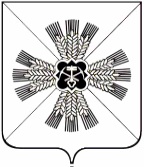 КЕМЕРОВСКАЯ ОБЛАСТЬАДМИНИСТРАЦИЯ ПРОМЫШЛЕННОВСКОГО МУНИЦИПАЛЬНОГО ОКРУГАПОСТАНОВЛЕНИЕот «13» апреля 2020г. №  683-Ппгт. ПромышленнаяОб итогах реализации в 2019 году муниципальной программы «Развитие системы образования и воспитания детей в Промышленновском округе» на 2018-2022 годыЗаслушав и обсудив на коллегии администрации Промышленновского муниципального округа информацию начальника управления образования администрации Промышленновского муниципального округе                     Т.В. Мясоедовой об итогах реализации в 2019 году муниципальной программы «Развитие системы образования и воспитания детей в Промышленновском округе» на 2018-2022 годы (далее – программа), администрация Промышленновского муниципального округа постановляет:  Принять к сведению информацию об исполнении программы.Директору программы обеспечить выполнение мероприятий и индикаторов муниципальной программы «Развитие системы образования и воспитания детей в Промышленновском округе» на 2018-2022 годы.Настоящее постановление подлежит обнародованию на официальном сайте администрации Промышленновского муниципального округа в сети Интернет.4.  Контроль за исполнением настоящего постановления возложить на заместителя главы Промышленновского муниципального округа                          С.А. Федарюк.5.   Настоящее постановление вступает в силу со дня подписания.Исп. Т.В. МясоедоваТел. 74273ГлаваПромышленновского муниципального округа              Д.П. Ильин